Протокол №__3_заседания районного методического объединения инструкторов по физической культуре в ДОУОт «18» _марта__2021_г.Тема: Игровой стретчинг и степ аэробика в ДОУ как средство совершенствования физического развития детей дошкольного возраста.Присутствовали: (Приложение № 1)Обсуждаемые вопросы:1. Представить участникам заседания опыт использования игрового стретчинга в работе с детьми старшего дошкольного возраста (инструктор по физ. культуре д/с «Рябинка» Гудкова Н.С.)2. Степ аэробика в ДОУ как средство совершенствования физического развития детей (инструктор по физической культуре д/с № 8 «Лесная сказка» Есина С.В.)3. Организовать обмен опытом между участниками заседания по теме заседания.Слушали: (по первому вопросу)Кузьмина М.А. – руководитель РМО., поздравила Гудкову Н.С. с аттестацией на первую квалификационную категорию, ввела в тему РМО, объявила порядок выступления педагогов.Инструктор по физической культуре д/с № 8 «Лесная сказка» Есина С.В. Светлана Викторовна представила вниманию педагогов свой опыт работы «Степ аэробика в ДОУ как средство совершенствования физического развития детей» Рассказала вариантах использования степ аэробики в физическом развитии детей старшего дошкольного возраста и продемонстрировала (фото, видео) о наиболее интересных и эффективных играх и упражнениях. (краткое содержание доклада, тезисы)По этой же теме выступила Быкова Татьяна Александровна которая поделилась опытом работы «Элементы степ аэробики  как нетрадиционная форма работы по развитию физических качеств у  детей младшего  дошкольного возраста». Познакомила коллег с целями, задачами степ аэробики для младших дошкольников. С этапами ознакомления детей с основными движениями, подвижными играми с использованием степов. Инструктор по физ. культуре д/с «Рябинка» Гудкова Н.С. представила участникам заседания опыт использования игрового стретчинга в работе с детьми старшего дошкольного возраста. Наталья Сергеевна рассказала о пользе использования игрового стретчинга в физическом развитии детей. Затронула в своём выступлении такие вопросы как методика проведения и структра занятий по игровому стретчингу по  А. И. Назаровой. Рассказала о возможности использования элементов игрового стретчинка в  других видах деятельности. Продемонстрировала в виде диаграммы эффективность своей работы.В заключении участники уточнили дату проведения методического часа в апреле; дату   РМО в мае. Кузьмина М.А. – руководитель РМО познакомила коллег доской Padlet на которой разместила все материалы педагогов за учебный 2020-2021 г. Внесла предложение: 1. о проведении в следующем учебном году районной Спартакиады среди детей старшего дошкольного возраста;2. о переизбрании руководителя РМО   Решение: Провести методический часа 12.04.2021 г. Тема: «Гимнастика после сна; Дыхательная гимнастика; Релаксация с речевым сопровождением; Коррекционные упражнения»«За» - единогласно; «против» -0; « Воздержались»-0Провести РМО 20.05.2021 г Тема: «Оценка результативности работы районного методического объединения инструкторов по  физической культуре в ДОУ за 2020-21  учебный год»«За» - единогласно; «против» -0; « Воздержались»-0Рекомендовать инструкторам по физической культуры в ДОУ предоставлять положительный опыт по темам заседаний и  применять в образовательном процессе;«За» - единогласно; «против» -0; « Воздержались»-0Председатель:   ____ ________ / __Кузьмина М.А._______/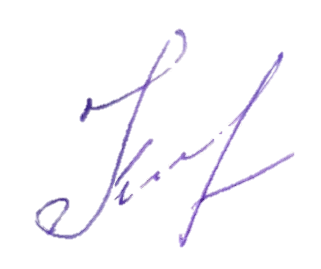 Секретарь: _______________/ _______________________/                     (подпись)                   (ФИО)К протоколу прилагается список присутствующих членов РМО Приложение № 1Лист регистрации участников методического объединения инструкторов физической культуры дошкольных образовательных учреждений Курагинского районаДата: 18.03.2021 гТема: «Игровой стретчинг и степ аэробика в ДОУ как средство совершенствования физического развития детей дошкольного возраста»№Фамилия, имя, отчествоДООДолжность 1.Быкова Татьяна АлександровнаМБДОУ Курагинский д/с № 1 «Красная шапочка»Инструктор по ф.к.2.Ковалёва Валентина ВладимировнаМБДОУ Ойховский д/с  № 3 «Колокольчик»Инструктор по ф.к3.Кузьмина Мария АлександровнаМБДОУ Краснокаменский д\с «Капелька»Инструктор по ф.к.4.Гудкова Наталья СергеевнаМБДОУ Курагинский д/с №7 «РябинкаВоспитатель по ф.к.5.Есина Светлана ВикторовнаМБДОУ Курагинский д.с № 8Инструктор по ф.к.6.Зорин Антон АлександровичМБДОУ Курагинский д. сад № 8 «Лесная сказка» Инструктор по ф.к.7.Байкова Маргарита ИвановнаМБДОУ Кочергинский «Теремок» Инструктор по ф.к.8.Рубцова Анастасия АлександровнаМБОУ Кошурниковская СОШИнструктор по ф.к.9.Соболева Лариса ВикторовнаМБДОУ Можарский д/с «Мишутка»Инструктор по ф.к.10.Детина Светлана АлександровнаМБДОУ Ирбинский д/с «Теремок»Инструктор по ф.к.11.Буркова Евгения СергеевнаМБДОУ  Марининский д/с «Золотой ключик»Инструктор по ф.к.12. Капашина Елена НиколаевнаМБДОУ Кордовский д/с «Земляничка»Инструктор по ф.к.13.Мясоедова Лудмила АлексеевнаМБДОУ Курагинский д/с № 9 «Алёнушка»Инструктор по ф.к.